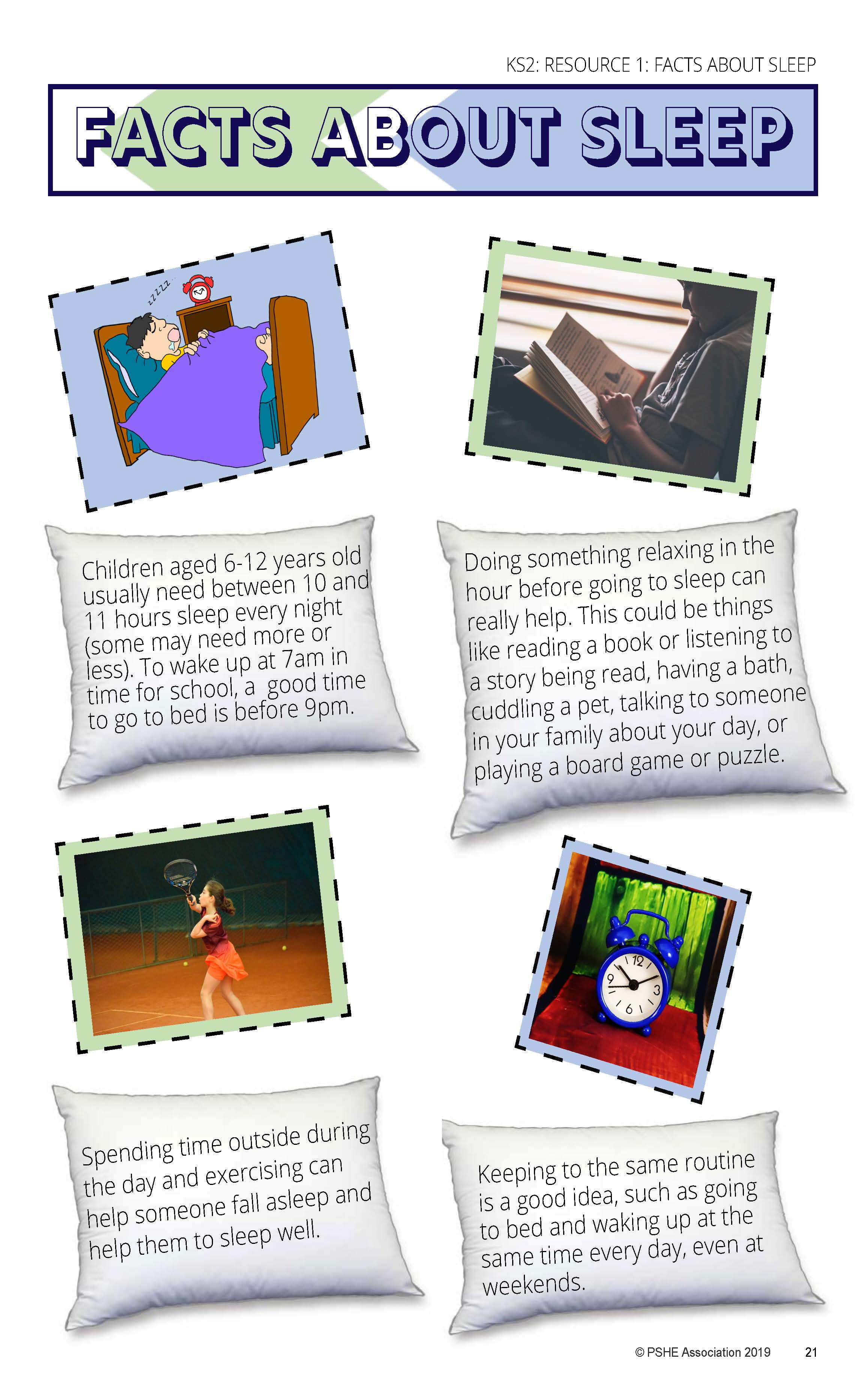 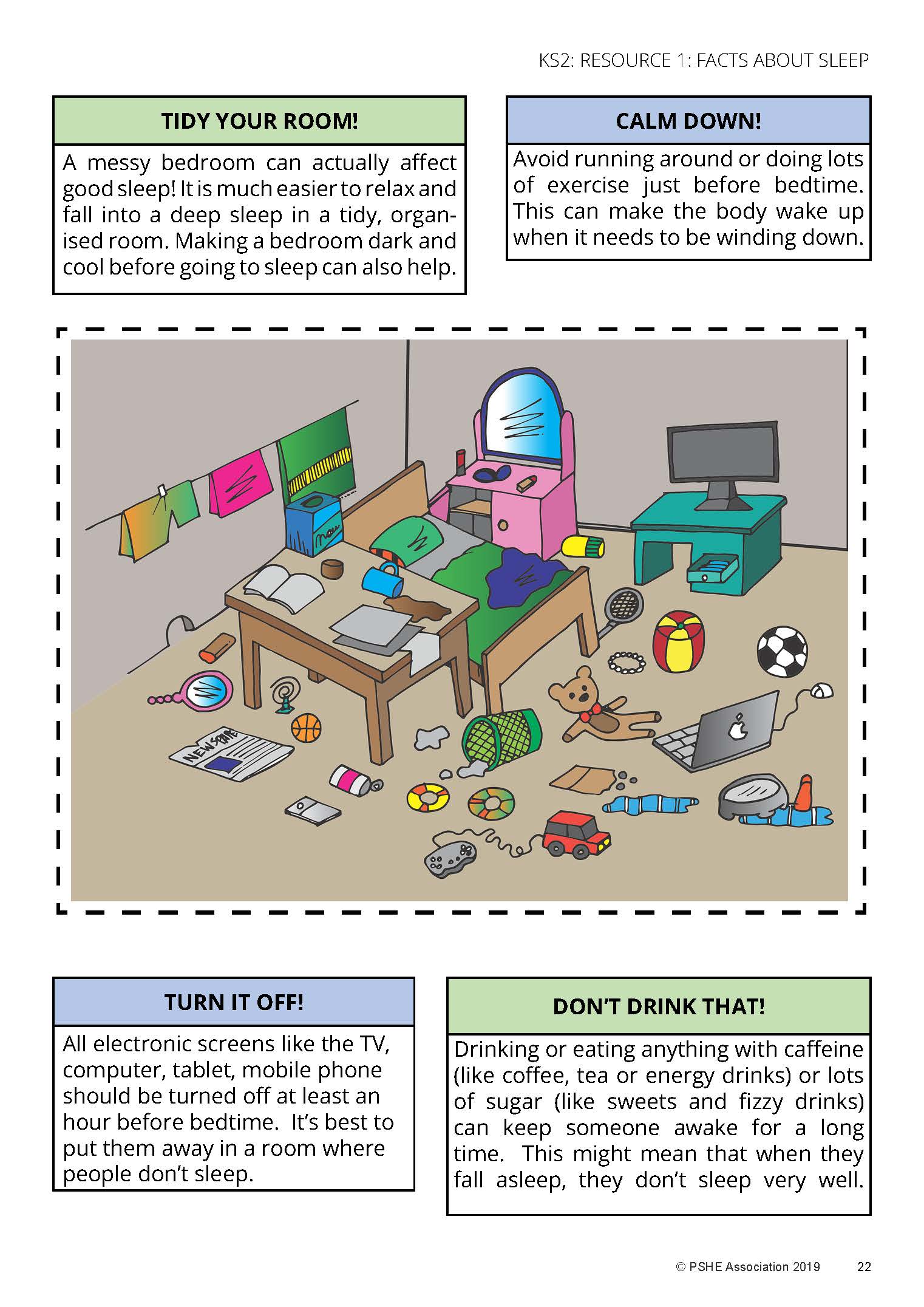 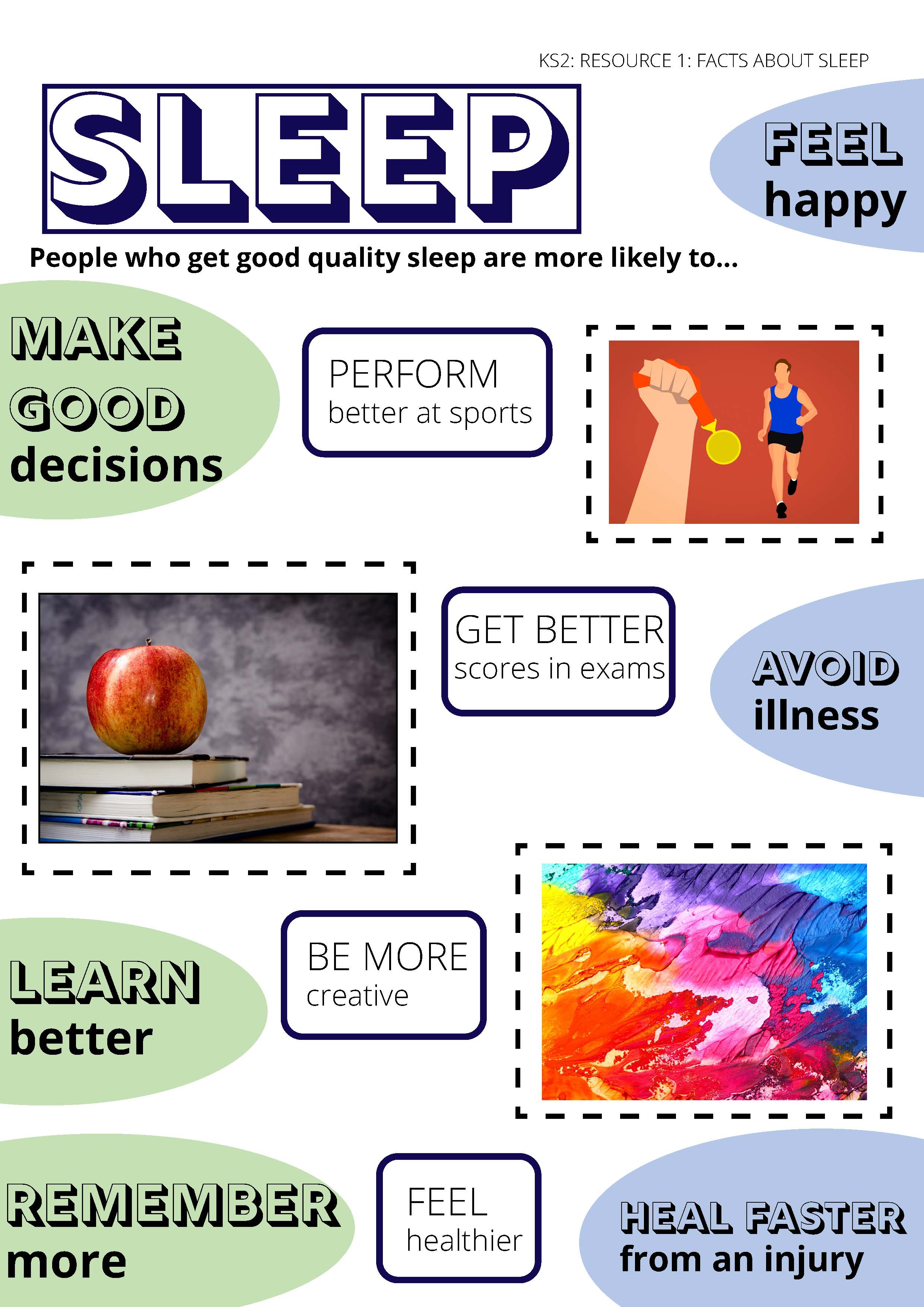 ACTIVITY 1: MY SLEEP FACTFILEACTIVITY 2: SLEEP BUSTER SOLUTIONSQUESTIONANSWERHow much sleep do children need each night?Find 3 things to start doing that help someone get good sleep:Find 3 things to stop doing that would help someone sleep:Why is it important to get good sleep?*CHALLENGE question: Why is it more important to get sleep during puberty?It is difficult to go to sleep when…A solution to this might be….Someone has been watching TV, or playing games online before bedSomeone is nervous or worried about something, e.g. a test at schoolSomeone drinks a sugary drink, such as orange juice or hot chocolate, before bedIndividual steps I would need to take to carry out the sleep solution ……Individual steps I would need to take to carry out the sleep solution ……